FASt Data Abstract Form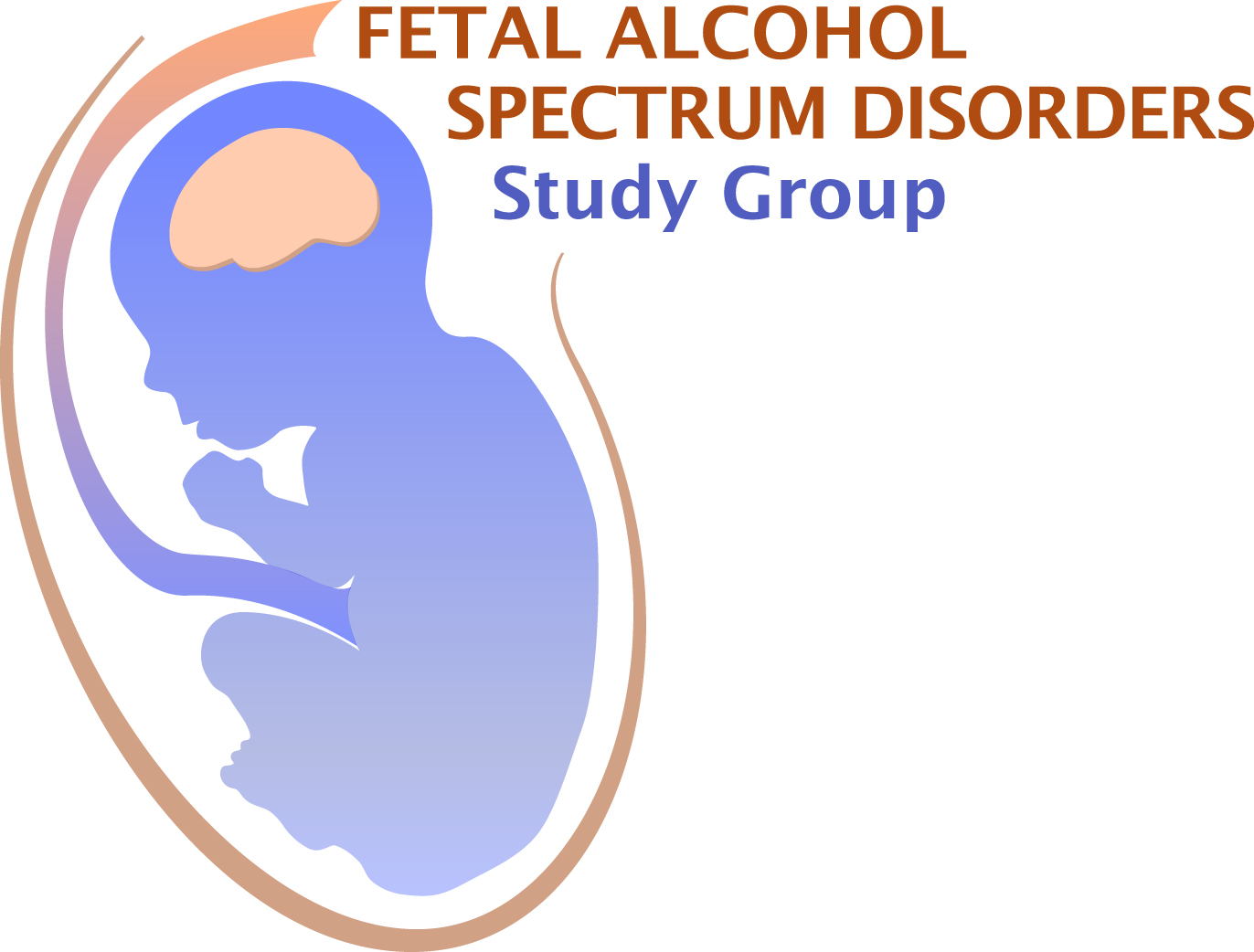 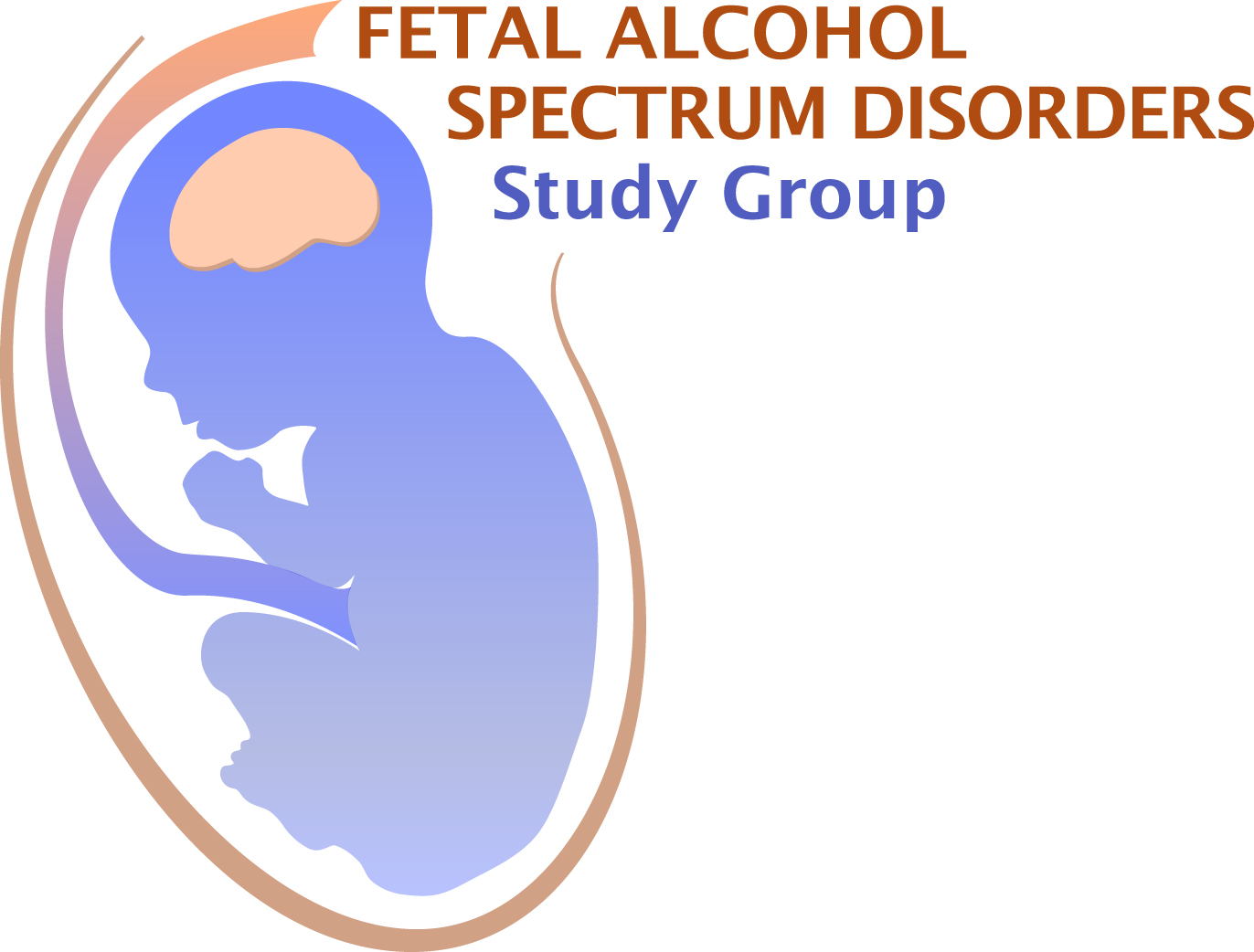 Application Deadline March 27, 2020FASt Data abstracts are for a two-slide, 5 minute presentationSubmit this completed form, together with the additional information noted below, to: Dr. Christie Petrenko at Christie_Petrenko@URMC.Rochester.eduLast Name:      			First Name:      			        Degree:      E-mail address:      					          Telephone:      Full Address & Affiliation: Institution      Department      Mailing Address      Address Line 2      State      			Country      			Zip      Current Status: Mentor’s Name (If you are a Student or Postdoctoral Fellow):       Are you a member of FASDSG?							Yes 	No If you are a student or post-doc, is your mentor an FASDSG member?		Yes 	No For post-docs: are you within 4 years of your terminal degree?   	 		Yes 	No Is this abstract the same as your RSA abstract? 					Yes 	No Submission of RSA abstracts is allowed, however, priority will be given to novel abstracts. Have you previously received an award from FASDSG?				Yes 	No AWARDSGraduate students and postdoctoral fellows (less than 4 years past terminal degree) may apply for a Travel Award and/or Merit Award. Travel Award recipients will present a 5 minute FASt Data talk. The Merit Award recipient will present a 15 minute talk. Award applicant and mentor must be members of FASDSG.  Do you want your abstract to be considered for a Travel Award from FASDSG?	Yes 	No  For Travel Award consideration, please submit this form (2 pages), your curriculum vitae, and a letter of recommendation from your advisor - who must be a member of FASDSG.Do you want your abstract to be considered for a Merit Award from FASDSG?	Yes 	No  For Merit Award consideration, please submit this form (2 pages), your curriculum vitae, a letter of recommendation from your advisor (who must be a member of FASDSG), and two additional letters of support.To apply for membership in FASDSG, contact Becky Thomas: beckyrsoa@gmail.com. You must already be a member of RSA http://www.rsoa.org/becomeamember Instructions for application:Assemble all of the materials for your application in one PDF file and email as a single file to:  Christie_Petrenko@URMC.Rochester.edu by March 27, 2020. You will receive confirmation of receipt of your application.  Abstract Title:      Authors:      Institutional Affiliation/s:      Abstract (limit 360 words):      Source(s) of financial support for research:      Conflicts of interest:	Yes 	No If you checked “yes”, please explain:       